Squash Australia TournamentsOfficial Policies and Procedures Australian Junior ChampionshipsEffective 2017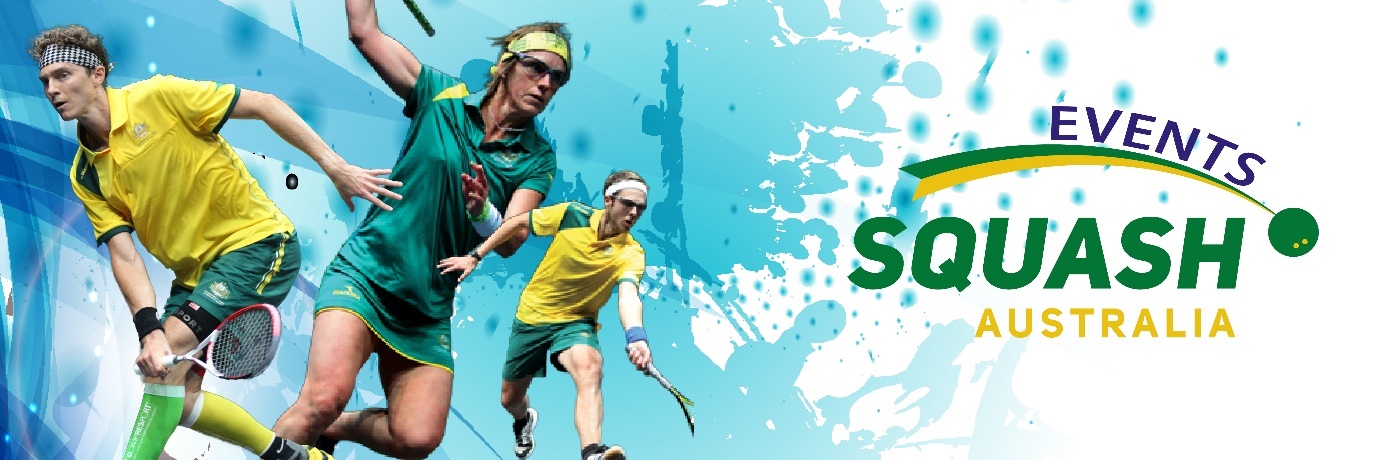 VERSION CONTROLSection One – General Information 1.1 Introduction The Squash Australia Championship regulations are divided into the following sectionsSection One contains information applicable to all Squash Australia Championships.  This should be read in conjunction with one of the following sections two to five. Section Two contains information that applies specifically to the Australian Junior Championships (AJC) for Junior individual and team events.Section Three contains information that applies specifically to the Australian Junior Open (AJO) for Junior Men and Women.Section Four contains information that applies specifically to the Australian Open (AO) for Men and Women.Section Five contains information that applies specifically to the Oceania Junior Championships (OJC).Section Six contains information that applies specifically to the Australian Closed (AC) for Men and Women.Changes to Policies and ProceduresChanges to Policies and Procedures that may be made by the Squash Australia Administration, subject to approval by the Squash Australia Board.Definitions CHAMPIONSHIPS is used when two events (such as AJC Individual and Team Championship) follow each other CLOSING DATE is the day specified in the Entry Form when Championship entries closeEVENTS MANAGER is appointed by Squash Australia to oversee and manage the coordination, communication and evaluation of the Championship’s preparation and the delivery.  During the event they are the on-site Squash Australia Representative empowered to deal with all Squash Australia responsibilities impacting on event delivery and acts as the principal contact with the Host Association.GAMES are components of a match.GENDER words importing only the masculine gender shall be interpreted to include feminine gender.HOST ASSOCIATION is the Sate/Territory Squash Australia, who’s tender to host a Championship has been accepted and has been appointed by Squash Australia to assist in the delivery of the Championship. HOST ASSOCIATION EXECUTIVE/COORDINATOR is the State/Territory Squash Association designated person to oversee and assist in the coordination, communication and evaluation of the Championship’s preparation and delivery.  During the event they are the on-site Host Association representative empowered to deal with the Host Association responsibilities impacting on event delivery.INSPECTION VISIT will be arranged by Squash Australia Events Manager with the Host Association to inspect all facilities and to establish an early planning meeting with the Organising Committee to confirm deadlines, responsibilities and monitoring processes.MATCHES are between individual players.  All matches in the Championship are to be PAR 11, best of five games, unless otherwise stipulated.PAR 11 is Point-A-Rally scoring to 11 points.PLAYERS are the competitors who compete in the tournamentPSA is the Professional Squash Association.RULES of the INTERNATIONAL GAME OF SQUASH are the rules as approved by WSF and adopted by Squash Australia.SEEDING PANEL is appointed by Squash Australia to seed teams and individuals at a Championship.SQUADS are Teams plus reserves nominated for the Championship.SQUASH AUSTRALIA is a company limited by guarantee, is the NATIONAL ASSOCIATION that is the sole, officially recognised, national organisation that is responsible for squash in the country (Australia).STATE or STATE/TERRITORY the Member Associations of Squash Australia (New South Wales, Victoria, Tasmania, Queensland, Northern Territories, Western Australia, Australian Capital Territories).TIES are between opposing teams.TOURNAMENT refers to a single event.TOURNAMENT ADMINISTRATOR(S) are Volunteer(s)from the Host Association or Squash Australia engaged to assist and prepare daily draws, match times, court allocations, plus the production of score sheets and all results during the event.  They shall report to the Tournament Director on all matters.TOURNAMENT APPEALS COMMITTEE is the body responsible for all appeals during the Championship.  This committee is to comprise of the Events Manager, Tournament Director and Tournament Referee, and may include up to two other officials from States/Territories of players not involved in the appeal.TOURNAMENT DIRECTOR is appointed by Squash Australia to schedule matches and courts, and is accountable to Squash Australia and the Host Association for the efficient conduct and delivery of the Championship.  The TOG consists of Events Manager, Tournament Director, Tournament Referee and Host State Executive/Coordinator, plus others at the discretion of the Events Manager.TOURNAMENT ORGANISING COMMITTEE (TOG) is formed by the Events Manager in consultation with the Host Association and is charged with ensuring that the Championship is administered and coordinated effectively with Squash Australia.TOURNAMENT REFEREE is appointed by Squash Australia to allocate match officials and make final decisions on matters arising in matches on court that relate to the Rules of the Game.  Any matters concerning interpretations of the rules and disputes are to be referred to the Tournament Referee.VENUE CONTROLLER is appointed by the Events Manager in conjunction with the Host Association to be responsible for the efficient conduct of the Championships at a specific rate.WADA is the World Anti-Doping Agency.WSF is the World Squash Federation – the world governing body for the sport of squash.Tendering for TournamentsPlease see “Squash Australia Tournaments - Official Bidding Document 2017 – 2020” for details on bidding for Squash Australia Tournaments.The following Squash Australia Championships are played with the following frequency.  Australian Open:Includes both Men’s and Women’s Individual eventsOpen eventHosted annually around week 33 (dates subject to approval by Squash Australia) Australian Junior Open:Includes both Junior Men’s and Women’s Individual eventsAge Group DivisionsOpen eventHosted annually over Easter or week 3 (dates subject to approval by Squash Australia) Australian Junior Championships:Includes both Junior Men’s and Women’s Individual eventsIncludes the Team eventAge Group DivisionsRestricted to Australian Residents / Citizens (Squash Australia members)Hosted annually around weeks 39/40 (dates subject to approval by Squash Australia) Oceania Junior Championships:Includes both Junior Men’s and Women’s Individual eventsAge Group DivisionsRestricted Oceania countries / membersHosted bi-annually between Australia and New Zealand.Australian Closed:Includes both Men’s and Women’s Individual eventsPotential to become a doubles tournamentOpen eventHosted annually (dates subject to approval by Squash Australia) Control of the Tournaments  At least seven (7) months before the Start Date, the Event Manager will form an Organising Committee to meet a member of the Host Association who will ensure that Committee members are briefed on the squash Australia Deadlines and Regulations. They will also ensure that the Host Association is aware that all those appointed to help run the Championship.  All parties must agree that they are subject to the WSF’s Anti-Doping Rules & Regulations.  At least six (6) before the Start Date, the Event Manager will nominate a Tournament Director to the Championships Committee. The Tournament Director will be responsible to Squash Australia and the Host Association for the overall conduct of the Championship.  They may not officiate or play in any match in the Championship.   The Tournament Director may appoint Tournament Desk Administrator(s) as necessary to be responsible for all scheduling and administration at a venue including the tournament office, computer input, draw printouts and a results service (for participants, public and media).   The Tournament Director (or delegate) must be present at the venue and will ensure that teams/players orders are checked for each Tie/Match, that the names of players are displayed publicly before the matches start and that referees are provided with score sheets naming both players in each match.  If the Tournament Director fails to resolve a dispute, they will refer it to the Tournament Appeals Committee.At least four (4) months before the start date, the Event Manager shall nominate a Tournament Referee.  The Tournament Referee is responsible for the allocation of match officials and to make final decisions on matters arising in matches on court that relate to the Rules of the Game.  Any matters concerning interpretations of the rules and disputes are to be referred to the Tournament Referee.  They are also to act as the primary contact for WSF in all matters relating to rules and allocation of additional referees.If the Tournament Referee fails to resolve an appeal, they will refer it to the Tournament Appeals Committee. At least three (3) months before the start date, the Event Manager in consultation with the Tournament Referee will assign additional referees.  Those being WSF Referees (WSFRs), National Referees (NRs), Regional Referees (RRs) and Additional Referees (ARs) from the Host Region.  The number of Referees will be determined by the Events Manger in consultation with the Tournament Referee. This will be based on WSF standards and dependant on the maximum number of courts used in any session of play, budget and any other influences such as the use of 3- Referee systems etc.The Tournament Referee shall supervise the referees and markers; and with the assistance of the Tournament Director will be responsible for scheduling them to ensure as far as possible that neutral referees are appointed to officiate at all matches. Higher standard Referees (i.e., WSFR’s, NR’s) will be allocated priority matches such as semi-finals and finals as far as possible. All allocations are subject to Tournament Director approval. The Tournament Referee may not play in any match during the Championships, but maybe required to officiate on agreement with the Tournament Director.  Their decision shall be final for matters arising in matches on court that relate to the Rules of the Game.At the commencement of the Championships, all Officials and Sub-Committees will be confirmed and made available to all participants. Additionally, Squash Australia may nominate a suitably experienced Media Director for the Championship.  The Media Director may invite international, national and local media representatives to the Championship in consultation with the Host Association.  The Squash Australia Seeding’s Panel will be responsible for seeding of teams and/or individuals in the Championship as required. The Squash Australia Office will convene the Panel in time to meet the timescales and requirements outlined in in each Championship.  Seeding will be done in accordance to WSF standards. The Tournament Director and/or the Events Manager, who may not officiate or play in any match in the Championship, will: Make an initial Inspection Visit and arrange an early planning meeting with the Host Association’s Organising Committee to confirm deadlines and responsibilities as well as to establish a clear monitoring process. During the Visit they will check the suitability of venues, accommodation and transport; will advise on organisational arrangements; will ensure that the Championship Regulations are applied. Oversee entries, draw formats and playing schedules.Chair the Tournament Appeals Committee and be responsible for communicating its decisions.Chair the Seeding Panel and be responsible for communicating its decisions.Prepare a report for Squash Australia after the end of the event.  The Championship shall be played under the current Rules of the Game (http://www.worldsquash.org/ws/rules).  The Official Ball of PSA will be used at the Championship, with details of the ball being communicated to all entrants on the entry form.  The Squash Australia Office will assist Host Associations to acquire supplies of the Official Ball if required.   Appropriate reference to the use of the Official Ball together with the logo selected by the supplier will be printed on all Championship Entry Forms, programme covers, promotional posters and ticket booking forms.Competitors enter and play in the Championships at their own risk. Neither the WSF, PSA, Squash Australia, the Host Association nor venues will accept responsibility for injury arising from participation in a Championship. This shall be stipulated on all Entry Forms and competitors may be required to sign a disclaimer to this effect.  All players who are under 19 years of age during the Championship must be made aware in the Entry Form that the use of protective eyewear in compliance with WSF, is mandatory whilst under 19 and is a Condition of Entry. Anti-doping tests may be carried out at all Championships in accordance with the WADA Code. A notice to this effect must be included on Championship Entry Forms. The Entry Form must state that as a condition of entry all participants (including managers, coaches and physiotherapists) must agree that they are subject to the WSF’s Anti-Doping Rules & Regulations. The WADA Prohibited List may be accessed on the WADA website www.wada-ama.org.  Any player refusing to undergo a doping control and any player guilty of a doping infraction proven by a positive laboratory test result immediately prior to, or during, a Championship will be subject to the disciplinary action and sanctions specified in the WADA Code (www.wada-ama.org).   If the doping infraction occurs during a Team Championship and the guilty player has competed, the player’s team will be withdrawn immediately from the event and will be placed last in the final Championship order. If confirmed only after the end of the event, the team they have represented will be placed last and all other teams shall move up the final order accordingly.  If the doping infraction occurs during an Individual Championship, the guilty player will be withdrawn immediately from the event. If confirmed only after the end of the event, there will be no readjustment of prizes but the guilty player will be required to return any medals or prizes.1.6 Duties of Squash Australia Squash Australia shall:Ensure an Events Manager is availableAppoint a Tournament Director who appoint and oversee subsequent sub-committees. Appoint a Tournament Referee  Convene a Seeding’s PanelInvite Referees / OfficialsInvite international and national media representatives  Provide WSF, PSA, Squash Australia and Squash Australia sponsors’ logos  Prepare Entry Forms  Distribute the Entry Form to all eligible State/Territories. Collect entry fees and control entries. Produce the seedings and make the drawsScheduling of matches and allocation of refereesProvide or assist with the supply of official squash ballsProvide medals for the top three teams or individuals, or prize monies as required.Ensure that perpetual trophies (which cannot be won outright) are available for presentation to  winning teams or individuals.  1.7 Duties of Host Association The Host Association will organise the Championship in accordance with these Regulations listed below and any regulations included in “Squash Australia Tournaments - Official Bidding Document 2017 – 2020” for a specific Tournament.  The Host Organisation will also be in compliance with any special instructions given by the Events Manager.  The host will be responsible for: The venue is open and available for play at least one hour prior to the commencement of play and one-hour post completion of all matches, for each day of the Championship.The courts are cleaned daily during competition.  This includes sweeping and mopping of the courts and cleaning any spectator viewing windows, including glass back walls.Amenities such as change areas, bathrooms and lounges are open, clean and equipped.Providing additional staff and officials to run the Championship.Arranging an Inspection Visit by the Events Manager / Tournament Director or delegate.  Preparation and on-going maintenance of the squash venue(s) for the Championship, including all facilities. A maximum of two venues may be used for a Championship unless approved otherwise by Squash AustraliaObtaining, briefing and supervising team liaison officers and host clubs as appropriate.  Supplying healthy meal arrangements as appropriate for players and officials (ensuring that suitable food is available for vegetarians and non-eaters of specific meats). The Host Association will be responsible for payment for meals/functions only as accepted in the Championship Tender.  Meeting officials on arrival.  Ensuring that all courts used have unsealed floors and have been built to WSF/PSA specifications. The height of the tin must be agreed with Squash Australia prior to the start of the Championship.  Ensuring that all signage on the courts has been approved by the Squash Australia Office in respect of possible television and general restrictions (Please refer to “Squash Australia Tournaments - Official Bidding Document 2017 – 2020”).Ensuring that all courts used for Championship matches with viewing through the back wall have a viewing position immediately behind the back wall erected for refereeing purposes. Where the three-referee system is in use, the two Side Referees should be seated behind the back wall in line with the inside line of the service box on each side and below the Central Referee. This requirement may be waived by the Squash Australia Office only on the basis that the building configuration enables refereeing to be carried out with a similar quality of view from alternative locations.  Providing adequate viewing facilities.  Each squad at a Team Championship will be allocated six seats on the front row behind the back wall for each session on the court on which its team is playing.  Each player at an Individual Championship will be allocated two seats on the front row behind the back wall of the court on which he is playing.  Organising for reasonable practice facilities at the Championship as defined in the Bid Document.Organising Welcome and Farewell Social Functions.  Providing facilities required for Management Meetings as well as associated functions as prescribed in the Tender Form.Organising medical, physiotherapy and related facilities. The minimum provision will be: Trained first-aid staff on-site during all matches and during formal practice sessions.An approved medical emergency procedure in place if required at all times during the  Championship.A discreet area for medical treatments.Arranging computer generated match administration as well as display and print services to include:Draw formatsCourt schedules / Orders of playMatch display cardsScoreboard projection of major matches for public viewing (optional but recommended)Internet linkagePublic display board kept up-to-date in prominent position in the main venue during each day’s  play.Displaying the current Squash Australia Championship Regulations on a central notice board and making copies available for Team Managers/Players if requested.  All filming/photography of any sort including non-broadcast, internet etc., except for local television broadcast, is subject to the approval and permission of Squash Australia which owns all such rights. The Host Association is not to produce any merchandise which uses the name and / or year of the Championship without the permission of Squash Australia.The Host Association is to ensure a racket stringing service is available for the competitors either onsite or through a ‘daily’ pick-up and return service.1.8 Trophies and Prizes Tournament trophies shall be available by the start date and shall be presented with any prizes which the Host Association may wish to present at the conclusion of the Tournament.  The necessity of trophies and prizes vary between Tournaments.  The Bidding Document provides all necessary information regarding the requirements for each Tournament.   Squash Australia shall be responsible for engraving trophies, however the State/Territory or Individual that “holds” a trophy shall be responsible for returning it clean and undamaged to Squash Australia by the Start Date of the next Championship. Should any trophy be damaged in any way whatsoever, Squash Australia shall be entitled to arrange for it to be repaired/replaced and to recover the cost of such repair from the State/Territory or Individual responsible. The holder shall be responsible for the insurance of the trophy whilst in his possession.  Squash Australia also reserves the right to retain all perpetual trophies between Championships. Team Championship Medals will be provided free of charge by Squash Australia and shall be awarded to all members of the squads that finish 1st, 2nd and 3rd in Team Championships and to individuals who finish 1st, 2nd and 3rd in Individual Championships.   Prize money may be paid at the discretion of the Squash Australia at Men’s and Women’s Championships but may not be paid to competitors in Junior Championships. 1.9 Eligibility A State/Territory is eligible to enter a team or an individual into a Championship provided: It is a paid-up Full Member of Squash Australia and is not indebted to Squash Australia or the State/Territory, or a recognised WSF (Junior) or PSA (senior) International Association that is affiliated and fully financial with Squash Australia, WSF or PSA.When required, players must have a WSF SPIN Number (as per the Entry Form requirements)A player is deemed eligible for an age group if that player has not turned that age on or before the last day of the Championship.  Age groups are known by “Under the Age”, i.e. Under 19s.It has not been prohibited from entering the team event and/or individual event. A player meets the eligibility criteria as defined as part of the ‘Conditions for Entry’ for the Championship.In all cases where a player’s eligibility is in doubt, the responsible State/Territory and/or Individual must submit supporting evidence to the Squash Australia Office at least 21 days before the submission deadline so that the player’s eligibility can be reviewed and a decision made by the Championships Committee.  Although a competitor may be phenotypically female, individuals born genotypically male may not participate in Women's Individual, Team or Doubles Championships or vice versa.  Additional eligibility criteria based on age apply to Masters and to Juniors.Australian Junior Championships (AJC)Squash Australia conducts on an annual basis, the Australian Junior Championships (the Championships).The Championships comprise the Australian Junior Individual Championships and the Inter State/Territory Junior Teams Series. Championships will be offered in age groups for both boys and girls who are registered players of the Member State or Territory Squash Associations.The Championships are to be held annually on a rotational basis in the State/Territories of the Commonwealth of Australia.Squash Australia retains the ownership, intellectual property, and copyright of the Championships.The Australia Junior Championships (individuals) is a pinnacle event of the Australia Junior Squash Tour.Control of the TournamentSquash Australia conducts on an annual basis, the Australian Junior Championships (AJC) and may divest certain aspects of the Championship delivery by appointing one of the Member State/Territory Associations to act as Host Association in accordance to the following regulations.EligibilityThis is not an open event, for a player to be eligible to compete in the individual events he/she must be registered with, endorsed by a State/Territory Association that is affiliated and fully financial with Squash Australia.All players must have completed the required Integrity courses for their age group in order to be eligible to play. More information can be found on Squash Australia’s website: http://www.squash.org.au/w/about-us/integrityFor a player to be eligible to compete in their state/territory team events he/she must meet all state/territory selection criteria, as per each State/Territory Association that is affiliated and fully financial with Squash Australia.A player is to be deemed eligible for an age group, if that player has not turned that age on or before the last day of the event. Age groups are to be known by the under ‘The age’ and represented as “Under 19s for example.  The Under 19s is to be called the Australian Junior Women’s/Men’s Championship.All coaches, team officials, referees and event organisers of the Championships must be registered with and/or endorsed by a State/Territory Association.Conditions of Entry A player may only play in one age group of the Individual Event and only one age group of the Teams Event. Players must play in their correct age group in the Individual Championships with the exception of the Australian Junior Women’s/Men’s Under 19s all players are eligible to enter this age group.Any player competing at the Australian Junior Championships may be requested to submit a birth certificate or extract for age verification purposes. This condition is to be included on the Championship entry form.The Championships are an alcohol and drug free event and so any player found under the influence or in possession of Alcohol or Illicit Drugs will be in breach of these conditions and subject to disciplinary action.All players completing in either the Individual or Teams events must complete the official entry form that will be available from the Squash Australia Website. This must be submitted on or before the closing date (twenty-eight (28) days prior to the commencement of the Championship and for the Individual event, must be accompanied by the correct entry fee.It is mandatory that each competitor is required to accept the “CONDITIONS OF ENTRY” shown on the entry form as determined by Squash Australia.All players must submit the relevant Integrity certificates upon submitting the official entry form for the competition. Failure to do so may void the entry.Integrity All players must submit the relevant Integrity courses for their age group in order to be eligible to compete in the AJC. Failure to do so may void their entry and render them ineligible. All certificates must be submitted with a player’s entry form.The following table shows the courses that each player must complete: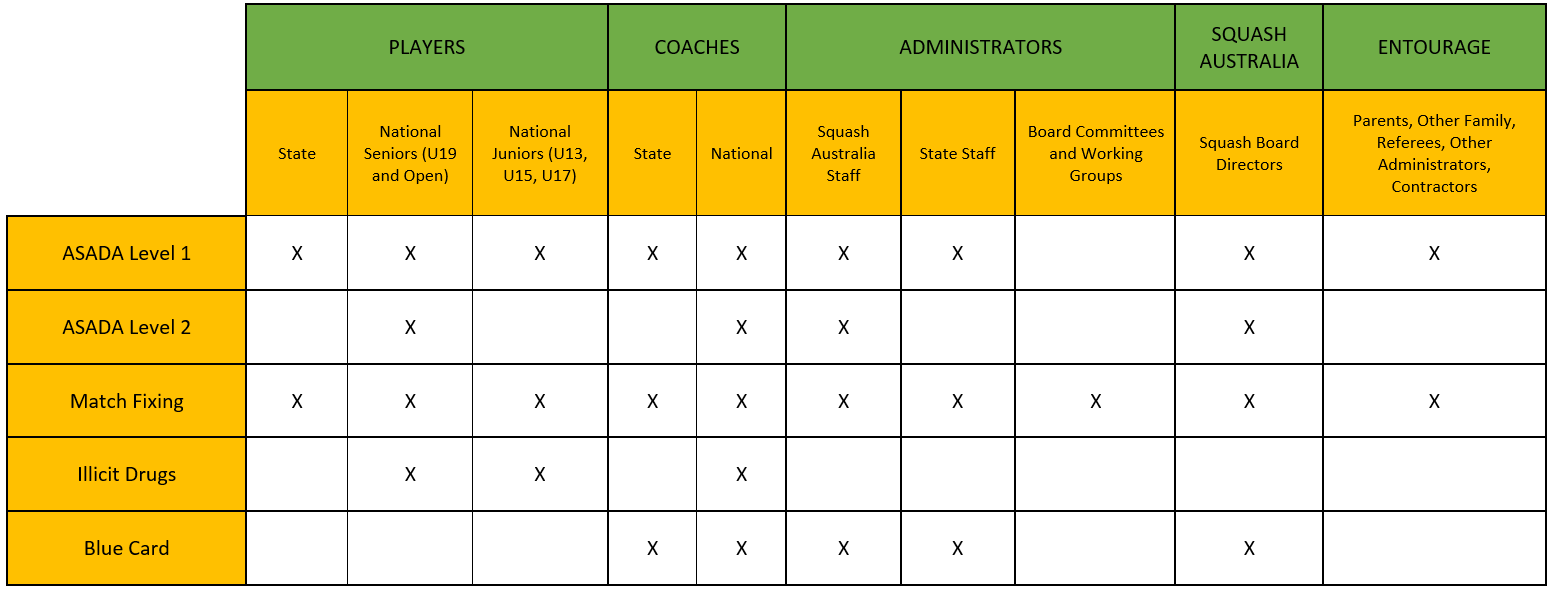 Events There is to be five age groups of individual competition for Junior Men and Junior Women.Under 19s Australian Junior Men’s and Junior Women’s Under 17s Australian Junior Men’s and Junior Women’sUnder 15s Australian Junior Men’s and Junior Women’sUnder 13s Australian Junior Men’s and Junior Women’sUnder 11s Australian Junior Men’s and Junior Women’s There is to be four age groups for team competition Under 19s Combined Junior Men’s and Junior Women’s TeamUnder 17s Combined Junior Men’s and Junior Women’s TeamUnder 15s Combined Junior Men’s and Junior Women’s TeamUnder 13s Combined Junior Men’s and Junior Women’s TeamTimetable / VenueThe location of the Championships is to be in accordance with the order prescribed below, unless otherwise varied by resolution at a Board meeting of Squash Australia:	2013 – Australian Capital Territory		2017 – South Australia 	2014 – Western Australia			2018 – Victoria	2015 – Queensland			2019 – Northern Territory	2016 – New South Wales			2020 – TasmaniaAny variation to the above order will be made at least two years prior to the scheduled date of the event being held, and will only be considered in the case of exceptional circumstances.Squash Australia is to seek assistance by the Host State to communicate an Expressions of Interest (EOI) to venues that meet the Squash Australia standards as detailed in the National Competitions Venue Standards Regulation 60.  The venue for the Championships is to be approved by Squash Australia.The Championships are to be held over a period of nine (9) consecutive days. Such periods are to fall within the Third Term school holidays in late September coinciding with the Host State/Territory holiday period. The Host Association is to advise Squash Australia of the proposed dates of the Championships. Upon Squash Australia approval, the dates for the Championships will be announced at least nine months in advance.The Australian Junior Individual Championship is to be conducted in the first four days of the Championships.The Inter State/Territory Junior Teams Series is to be played following the conclusion of the Individual Championship and after a rest day.A meeting of Team Managers is to be held on the Friday evening prior to the commencement of the Championships. The following format/timetable is to be used:Day 1		Saturday 	64/32 Draw: 1st & 2nd round, 16 Draw: 1st roundDay 2		Sunday		64/32 Draw: 3rd & 4th/3rd round, 16 Draw: 2nd roundDay 3		Monday		64/32 Draw: 4th round, 16 Draw: 3rd roundDay 4		Tuesday		64/32 Draw: 5th round, 16 Draw: 4th roundNote: A Round Robin draw format is used for less than 8 entries.Day 5		Wednesday	Rest DayDay 6		Thursday	Round 1 and 2 Teams SeriesDay 7		Friday		Round 3 and 4 Team SeriesDay 8		Saturday	Round 5 and 6 Team SeriesDay 9		Sunday		Round 7 Team Series & Trophy presentations for allIt is an expectation that all team members and officials will attend the Team Series Trophy presentations prior to the teams departing.No variation to the above conditions will be allowed except with Squash Australia approval, and will be considered only on the basis of exceptional circumstances. When practicable matches are to be scheduled between the hours of 8.00am and 8:00pm each day (unless extenuating circumstances arise such as large entry or venue problems).Referees and OfficialsIt is recommended that there should always be a minimum of two (2) National Referees and three (3) State Referees or higher in attendance and that the Referee officiating the Under 19s main draw finals (i.e. quarterfinals – finals) should be accredited at National or higher level.Each State/Territory Squash Organisation is responsible for the provision of one (1) referee at a minimum of state level for the Championship, unless otherwise agreed with Squash Australia. Should the State/Territory Squash Organisation be unable to supply a referee, another will be sourced at their expense.Approval of all referees appointed to the Championship is to occur in consultation with the National Refereeing Manager, Events Manager and Tournament Director. Officials and Referees should wear Squash Australia outfitting where availableFor the individual events, where accredited referees are unavailable, players are to mark and/or referee the match directly following their own as directed by the Tournament Referee or Tournament Director.   Where only one player is required, it will be the losing player who is to assist the Tournament Referee.For the teams events, where accredited referees are unavailable, each State/Territory will allocate one player, with the referee and marking duties alternating between the teams.Host AssociationAny matters concerning the Championship not provided here or in Section One (1.7) are to be referred to the Squash Australia Events Manager or Tournament Director.  The rulings given by the Events Manager and/or Tournament Director are to be accepted as final.Practice Courts and balls are available to all competitors and States/Territories on the day proceeding the first day of play and apportioned according to the number of players wanting to use the facilities.  Courts should only be booked at a maximum of one-hour time slots, with States/Territories not able to book additional courts until all States/Territories have had at least their initial quota.  The cost of the practice courts is to be well displayed and is to be paid by users/competitors to the Venue either at time of booking or use.The Host Association is to ensure that the Squash Australia logo and other event sponsors logos are present on all promotional or official material produced in association with this event.The Host Association is to engage a local photographer for the Championship who will take at least take photos of the presentations.   These photos are to be provided to Squash Australia, with any costs to be agreed prior to the commencement of the event.  These photos may also be offered for purchase at or after the Championship to events participants.The Presentation function is to be organised by the Host Association and will be conducted at the completion of the finals at the competition venue.The Host Association can generate financial benefit from Government Grants (Local and State), canteen, kiosk and other as agreed with Squash Australia.  The benefit, of which they can retain towards the costs of their ongoing future junior development programs.  Any contractual obligations entered into with Government or commercial providers need to be visible to Squash Australia.The Host Association is to ensure contractual clarity exists with Venue Management and/or the Pro-shop operator, so as to allow Squash Australia authorised products to be sold and/or services at the venue.All Official and Referees are to be supplied with appropriate refreshments whilst officiating.The publishing of a program is optional (this includes an electronic version), however, Squash Australia must approve any program prior to printing and distribution.The Host Association will also be responsible in providing information to the Tournament Director to be included in the Championship Report.   This is to include:List of personal engagedLocal finance report, including all costs incurred and recovered as part of the presentations, canteen sales etc.Any Government Grants or other sponsorshipOverview review of the ChampionshipFunction and PresentationThe following aspects should be followed for functions and presentations including requirements of Squash Australia Event Protocol Regulation:Welcome Function: Team managers meeting will commence no earlier than 5:00pm. The scheduled time to be advised with the publishing of the draw seven days before the Championships.Individual Presentation:The Presentation function is to be organised by the Host Association and usually is in the form of a dinner / awards ceremony.  All costs are at the risk of the Host association and will be conducted on a user pays basis.Team Presentation:The team presentation must be held at the venue, directly following the last match.  All results will be made available via the Squash Australia Website.  The presentation will include the Age Group Award and the overall State/Territory Winner. A photographer must be present at the Individual Presentation function and the Team Presentation to take photos of the trophy winners and also ambience photos. The photos will be available from Squash Australia.Australian Individual ChampionshipsTournament DrawSquash Australia or delegate will complete the draws for each event(s) as detailed in Section One.  Draw formats will be determined by the number of entries and availability of courts and officials, however will utilise either Monrad, Triple Plate or Round Robin events.In cases where uneven number of players are participating or to guarantee three (3) matches, qualifying matches maybe required.  All draws including the separate draw utilised for qualifying first round losers is still considered part of the overall standings of the Championship.A Championship event is not to be conducted where less than four entries are received, unless approved by Squash Australia.The draws are to be considered draft until the day before play commences.  The draws for the Individual events will be published via the Squash Australia website no later than seven (7) days prior to commencement of the Championship/All players will be guaranteed at least three matches in the Individual Championship.  In the event of byes and/or withdrawals, participation matches will be organised by the Tournament Director.Consideration maybe taken for players who are not nationally ranked to be included in the 9/16 positions.All reasonable steps will be taken to avoid drawing first round matches between competitors from the same State/Territory or in the instance of Internationally visiting players from the same country.If any player withdraws 24 hours prior to commencement of the 1st match, the Tournament Director may fill the vacancy by moving players in accordance with the method originally used to establish the draw.Any player forfeiting through injury / illness will automatically be withdrawn from the remainder of the individual event.Results will be made available via Australian Website within two hours of the completion of matches.  Results will also be displayed at the venue as soon as practicable after the completion of each day.Trophies and AwardsSquash Australia is responsible for the supply of Tournament Trophies, with the winner, runner-up and third place in each event to receive either a trophy, medallion, prize or certificate.   It is encouraged that a local theme/flavour is reflected in the trophy design/material(s) while retaining status as an Australian Championship.Perpetual Trophies are provided to the following events and are not to be retained by the winners, but will be maintained and transported by Squash Australia:Australian Under 13 Years Girls ChampionAustralian Under 13 Years Boys ChampionAustralian Under 15 Years Girls ChampionAustralian Under 15 Years Boys ChampionAustralian Under 17 Years Girls ChampionAustralian Under 17 Years Boys ChampionAustralian Junior Girls ChampionAustralian Junior Boys ChampionThe M C Hazel Perpetual Medallion for the outstanding girl player (up to and including Under 19 Years Age Group)The M C Hazel Perpetual Medallion for the outstanding boy player (up to and including Under 19Years Age Group)Squash Australia is to ensure that the perpetual trophies are updated and sent to the organisers of the following year’s championships.No prize money is to be paid to any competitor.MC Hazel votes are to be awarded for the most outstanding on court performances (votes are awarded to players for performance based on match result, improvement, courage and sportsmanship). A Player’s votes will be disqualified for any breach of the Code of Conduct.  Each State/Territory Manager and Referee will receive each day a male and female rating sheet - consisting of a vote for 2 points and a vote for 1 point, these are to be returned at the end of the day’s matches and will downloadable via the Squash Australia Website from two weeks before the starting date. The daily tally of points must be kept confidential by the Tournament Director and Tournament Referee. In the event of a tied vote, the winner will be the player receiving the most primary votes.Australian Inter State/Territory Teams Event SeriesEvents ConductedThe following Inter State/Territory Teams Event Series is to be contested at the Championships:Australian Under 19 Years Team Championship (combined gender result)Australian Under 17 Years Team’s Championship (combined gender result)Australian Under 15 Years Team’s Championship (combined gender result)Australian Under 13 Years Team’s Championship (combined gender result)Australian Junior Team’s Championship (all combined age groups result)TiesTies are to be contested by a team of two players (two boys or two girls) in each age division, each playing one match.  In the instance a State/Territory has only one player entered in a gender age group that player will contest the number 1 position, the number 2 position will be awarded as a walk over to the opposing team. Should both teams have no player entered for that gender age group position, then a zero score is posted for both teams in each position now competed.Team CompositionEach State/Territory is entitled to submit a team (combined boy’s and girls’) in the Teams Series for each age category.To be eligible to nominate a team in an age group a State/Territory must contribute 100% of that team’s members.  Fill ins are not permitted.For the purposes of the Australian Junior Team’s Championship, a team from each State/Territory is to comprise a maximum of four (4) teams with a maximum of twenty-four (24) players;3x Under 19 Junior Men’s and 3x Under 19 Junior Girls 3x Under17 year’s boys and 3x Under 17 year’s girls3x Under15 year’s boys and 3x Under 15 year’s girls3x Under13 year’s boys and 3x Under 13 year’s girlsNote: States/Territories may enter teams with one player only, however this is not encouraged. It is encouraged that a minimum of four players per team are entered (two (2) boys and two (2) girls). Approval to have only one player in a team must be obtained from Squash Australia prior to the entry closing date.Team NominationsEach individual player must complete an entry form and submit to Squash Australia prior to the closing date, twenty-eight (28) days prior to the commencement of the tournament.   This includes players who may not be participating in the individual events.Nomination Forms to compete in the Australian Junior Teams Championships will be forwarded by Squash Australia to all affiliated and financial State & Territory members of Squash Australia not less than three months prior to the commencement of the Championships.The Team Registration Form must include the following paragraph:Note: The Team Coach(s) and Manager(s) will do all in their power to ensure their team members abide to the Conditions of Entry as detailed by Squash Australia for all National Junior Tournaments.Completed team nominations (listing players in the nominated order of play), including the relevant State/Territory ranking of each player, is to be forwarded to Squash Australia on or before the closing date of nominations, twenty-eight (28) days prior to the commencement of the Championships. The appropriate nomination fee is to accompany all nominations.Each player's name must be shown in full on the nomination form, together with all other relevant details associated with the nomination.The players within each team must be placed in correct order of merit on the form according to that State/Territory's current ranking list as supplied to Squash Australia at the time of entry.Twenty-four (24) hours prior to the commencement of the teams competition the team manager may request a change to the team entered. The situation can arise where the team entered by a state changes due to player injury (during the Individual Championship), illness, discipline or dispute – thus a player is no longer available. The Squash Australia Tournament Director, (who may consult with the Tournament Referee and National Selectors) will provide all decision regarding the change requests.  All changes must not strengthen the team and must not include players who were not included on the original nomination form.Team DrawsSquash Australia is responsible for the draw for each event, and in doing so are to follow team seeding provided by the National Selectors for all events.  Final seeding is completed 24 hours prior to the commencement of the competition.Arrangement of the draws is as follows;A six Team Draw played over 4 days is to be played as follows;Day 1 = R1 + R2, Day 2 = R3, Day 3 = R4, Day 4 = R5An event is to not be conducted where less than four nominations are received, unless approved by Squash Australia.Order of PlayMatches in the Inter-State/Territory Team Series is to be played as follows;Under 13 Years Boys and Girls - to be followed byUnder 15 Years Boys and Girls - to be followed byUnder 17 Years Boys and Girls - to be followed byAustralian Under 19 Junior Men’s and Women’sThe playing order is to be the No. 2 player followed by the No. 1 player.Players will be required to contest all matches in a tie even if the result of the tie has been decided.Team Order and ChangesTeams are to play in the order of merit (listing all nominated team members) which is to be submitted by 5.00pm the day prior to the teams’ event commencing. This order must be made available to the team managers by 5.30pm that day, and cannot be changed except in special circumstances with the consent of the Tournament DirectorAny combination of the three (3) listed players may be used in a tie, but no player can play out of order.  E.g. the registered number 2 can play in the one position and the registered 3 in the two position.  However, the registered number 1 cannot play in the number two position.Team order for tie is to be submitted to the tournament desk (by at least an hour prior to the scheduled starting time.  These will be published with the draw (for the Tie) on forms supplied by the Tournament Director – thus enabling if required appeals to be submitted.AppealsAll appeals, including those against the order of merit of another team is to be lodged in writing to the Tournament Director.  Appeals can only be lodged by the Team Manager.  The Tournament Director is to determine such appeal as soon as practicable, and where possible prior to the commencement of the next tie to be played by the team against who the appeal has been made.In the event the Tournament Director cannot adjudicate, the matter will be handed to the Tournament Appeals Committee. There is to be no appeals against any decision of the Tournament Appeals Committee.Team Reserve PlayersIn the instance two players in a 19, 17 or 15-year age group team become injured or ill and are unable to compete the number 3 player of the same gender from a younger age group may play for the older age group in position 2.  All injuries and illnesses must be supported by a written medical certificate.It is deemed that by using the number three player, the younger age group will not be weakened and thus lessens the chance of winning the tie.The injured or ill player may re-enter the team if supported by a doctor’s certificate, showing recovery.A player who has been disciplined may not re-enter the competition. A disciplined player is one who has been prevented from completing or commencing a match due to the Code of Conduct. ForfeitsAny player forfeiting during a tie is to lose that match but is to retain all games and competition points won.If a number one player fails to attempt to play, the number two player, having played first, the team is to be deemed to be playing out of order; a walk over will be registered. Team ResultsAt the end of each Tie the Manager of each team is to convey the results of the match to the Tournament Desk Administrator(s) in the following manner:On an official result sheet provided for the competition being a complete and correct recordThe Manager of each team is to duly sign such record.A progressive result board will be displayed at the centre and it will be the responsibility of the Tournament Desk Administrator(s) to record all scores including wins and losses as well as all competition points gained as outlined in section 2.3.13 Australian Junior Teams Championship Points AllocationThe Australian Junior Teams Championship winner is to be determined by the following method;On Ties won, thenOn competition points won, then In the event of teams being equal on competition points the winning team is to be determined by the following criteria applied successively until a decision is reached:The most ties won, thenThe most matches won, thenThe most games won, thenThe most points won, thenThe least ties lost, thenThe least matches lost, thenThe least games lost, thenThe least points lost. Australian Junior Team - Age Group Championship Points AllocationEach match in a Tie has a total of six (6) competition points available, plus four (2) bonus points for the winning team - a total of twenty-six (26) points maximum. The winner of each tie is determined on most matches won, most games won, and then most points won. In the case of all points being equal bonus points are split.3-0 win = 6 points3-1 win = 5 points3-2 win = 4 points2-3 loss = 2 points1-3 loss = 1 point0-3 loss = 0 points Additional 2 bonus points for the winning team.The Australian Junior – Age Group Team Championship winner is to be determined by the following method;Any undefeated team will be declared the winning team, thenOn Ties won, then On competition points won, thenIn the event of teams being equal on competition points the winning team is to be determined by the following criteria applied successively until a decision is reached:The most ties won, thenThe most matches won, thenThe most games won, thenThe most points won, thenThe least ties lost, thenThe least matches lost, thenThe least games lost, thenThe least points lost. Trophies and AwardsSquash Australia is responsible for the supply of Tournament Trophies, with the winner and runner-up in each event to receive either a trophy, medallion, prize or certificate.   It is encouraged that a local theme/flavour is reflected in the trophy design/material(s) while retaining status as an Australian Championship.Perpetual Trophies are provided to the following events and are not to be retained by the winners, but will be maintained and transported by Squash Australia:Australian Junior Team’s Championship (19 Years) (combined gender result)Australian Under 17 Years Team’s Championship (combined gender result)Australian Under 15 Years Team’s Championship (combined gender result)Australian Under 13 Years Team’s Championship (combined gender result)Australian Junior Team’s Championship (combined age groups result)Squash Australia is to ensure that the perpetual trophies are updated and sent to the organisers of the following year’s championships.No prize money is to be paid to any competitor.Team UniformFirst priority will be given to states to wear the following colours.VIC	Navy blue/ WhiteQLD	Maroon/WhiteNSW	Sky Blue/Dark BlueNT	Black/White/OchreWA	Gold/BlackTAS	Green/White/RedSA	Red/Navy Blue/GoldACT	Dark Blue/Deep Gold YellowVersion 1.11 July 2018Round NumberDraw of 811v4   2v3   5v8   6v721v8   2v5   3v6   4v731v6   2v7   4v5   3v841v5   2v6   3v7   4v853v5   4v6   2v8   1v761v3   2v4   5v7   6v871v2   3v4   5v6   7v8Round NumberDraw of 711v4   2v3   5vbye   6v721vbye   2v5   3v6   4v731v6   2v7   4v5   3vbye41v5   2v6   3v7   4vbye53v5   4v6   2vbye   1v761v3   2v4   5v7   6vbye71v2   3v4   5v6   7vbyeRound NumberDraw of 611v4   2v6   3v521v6   2v3   4v531v3   2v5   4v641v5   2v4   3v651v2   3v4   5v6